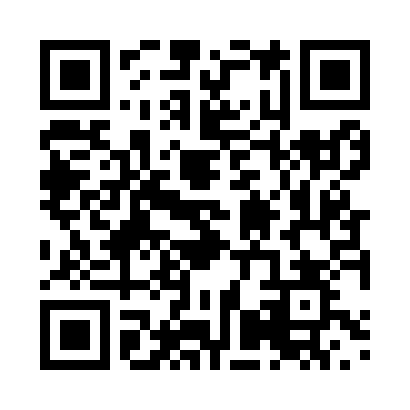 Prayer times for Zouno Pena, CongoMon 1 Jul 2024 - Wed 31 Jul 2024High Latitude Method: NonePrayer Calculation Method: Muslim World LeagueAsar Calculation Method: ShafiPrayer times provided by https://www.salahtimes.comDateDayFajrSunriseDhuhrAsrMaghribIsha1Mon4:466:0111:593:235:587:082Tue4:466:0111:593:245:587:083Wed4:466:0112:003:245:587:084Thu4:476:0112:003:245:587:095Fri4:476:0112:003:245:597:096Sat4:476:0212:003:245:597:097Sun4:476:0212:003:245:597:098Mon4:476:0212:003:245:597:099Tue4:486:0212:013:255:597:0910Wed4:486:0212:013:255:597:0911Thu4:486:0212:013:256:007:0912Fri4:486:0212:013:256:007:1013Sat4:486:0212:013:256:007:1014Sun4:486:0212:013:256:007:1015Mon4:496:0212:013:256:007:1016Tue4:496:0212:013:256:007:1017Wed4:496:0312:023:256:007:1018Thu4:496:0312:023:256:017:1019Fri4:496:0312:023:256:017:1020Sat4:496:0312:023:256:017:1021Sun4:496:0312:023:256:017:1022Mon4:496:0312:023:256:017:1023Tue4:506:0312:023:256:017:1024Wed4:506:0312:023:256:017:1025Thu4:506:0312:023:256:017:1026Fri4:506:0312:023:256:017:1027Sat4:506:0212:023:256:017:1028Sun4:506:0212:023:256:017:1029Mon4:506:0212:023:256:017:0930Tue4:506:0212:023:256:017:0931Wed4:506:0212:023:246:017:09